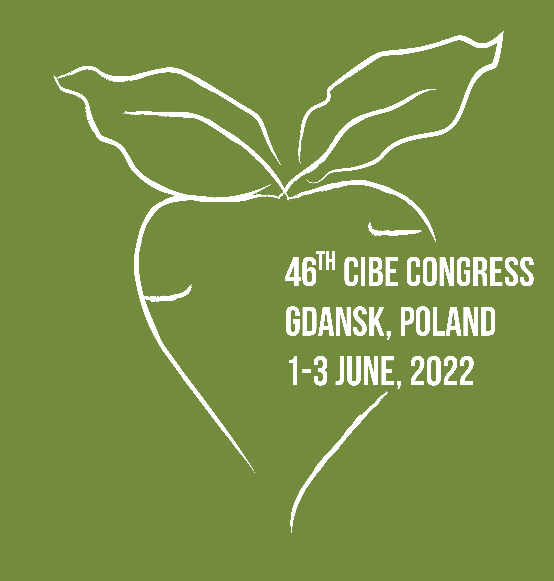 KONGRESSZUSI HATÁROZATOK ÉS FEHÉR KÖNYV XLVI CIBE Kongresszus – 2022. június 1-3., Gdansk, Lengyelország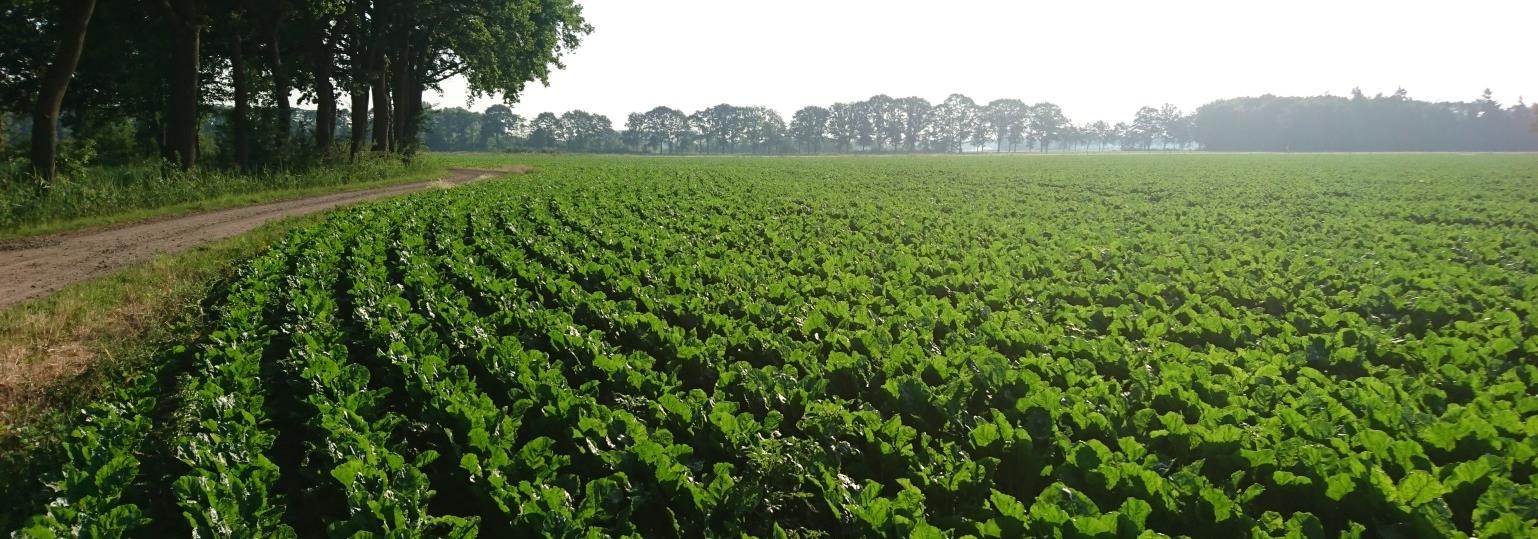 Az Európai Cukorrépa Termesztők Nemzetközi Szövetsége (CIBE), mely több mint 110 000 cukorrépa termelőt képvisel, 18 Nyugat. és Közép-európai országból, valamint a legfőbb cukorrépa termesztő régió a világon, és a világ cukor előállításának 13 %-át biztosítja, 2022. június 1-3. között tartotta 46. Kongresszusát, Gdansk-ban (Lengyelország). Megvizsgált a cukor és a cukorrépa gazdaság helyzetét, valamint a fő gazdasági, környezetvédelmi és politikai kihívásokat, melyekkel jelenleg az európai répatermesztő ágazat szembesül. A CIBE a következő határozatokat adta ki, melyeket az Igazgatóság elfogadott.C.I.B.E. | Kongresszusi határozatok és Fehér könyv2022KONGRESSZUSI HATÁROZATOK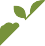 KONGRESSZUSI FEHÉR KÖNYV Ellenálló képesség és kockázatok	A kvóták 2017-es megszűnése óta az európai cukorrépa-ágazat egyre növekvő kockázatokkal néz szembe, melyek különféle természetűek: éghajlati, egészségügyi, szabályozási, piaci és árakat érintő. Ezek a kockázatok és a kezelésük nehézségei veszélyeztetik az ágazat ellenálló képességét és fenntarthatóságát.A CIBE megjegyzi, hogy a 2017/18 gazdasági év óta a cukorrépa vetésterülete az EU-ban folyamatosan csökkent. A 2022/23-as répaterület 2%-kal alacsonyabb, mint 2021/22-ben, és 12%-kal kisebb, mint 2017/18-ban. Jelentősen csökkent a répatermesztők száma is: mínusz 18% 2021/22-ben, 2017/18-hoz képest. Ez az evolúció a következők kombinációjának eredménye:• alacsony cukor- és répaárak,• a hozamfenntarthatósággal kapcsolatos kérdések és• a cukorrépa vonzerejének és a jövőbe vetett bizalom csökkenése Az európai cukorrépa-ágazatot a kvótarendszer lejárta után átélt mély és elhúzódó válság 2017/18 és 2021/22 között erősen érintette az ágazatot, 13 cukorrépagyár bezárásával, így az EU nettó cukor importőrré vált.Az EU Bizottság Mezőgazdasági Főigazgatóságának megbízásából a cukorellátási láncnak a cukorkvóták megszűnése utáni alkalmazkodási stratégiáiról készült tanulmány rávilágított, hogy „a cukorágazatban rendelkezésre álló uniós kockázatkezelési eszközök nem nyújtanak megfelelő védelmet”. Kétségtelen, hogy amikor egy következő válság bekövetkezik, a hatások olyan erősek lesznek, mint a jelenlegi válság idején.A gazdasági vagy piaci kockázat a cukor világpiaci árának ingadozásával függ össze, amely a liberalizáció óta az európai piaci ár meghatározó tényezője. A világpiaci árak kétszeresére is változhatnak. 2017 és 2022 között a londoni tőzsdén a fehércukor ára 280 euróról 580 euróig ingadozott tonnánként. Számos tényező magyarázza ezt a változékonyságot: a cukorpiacok kapcsolata az energiapiacokkal, a valuták (főleg a brazil reál), a kereskedelmet torzító közpolitikák a termelő és az importáló országokban, a befektetési ciklusok, a geopolitikai instabilitás és a termelő országok éghajlati viszonyai.Ebben az összefüggésben a megfelelően működő ellátási lánc nélkülözhetetlen az uniós répatermelők számára: kötelező szakmaközi megállapodások és a termelői szövetségek és a feldolgozók között rendszeresen megtárgyalt vetés előtti szerződések szükségesek, de nem elegendőek. A CIBE úgy véli, hogy a cukorrépa-szerződéseknek tovább kell fejlődniük, hogy jobban alkalmazkodjanak a piaci fejleményekhez és az egyre nagyobb kihívást jelentő környezethez.A cukorrépa ára általában a cukor értékének vállalatok/cukorgyárak és termelők közötti megosztásából adódik. A cukorpiac volatilitása tehát a cukorrépa árában is megmutatkozik. A termelők és a cukortermelők közötti szerződéses kapcsolatok gyakran többévesek, ami nehézségeket okoz e kockázat kezelésében és a kereslethez való alkalmazkodásban. Ez a szerződéses keret ezért komoly kihívást jelent az ágazat számára, amely több éve tanulmányozza a feltételeket és az elemeket, hogy javítsa ezt a keretet és lehetővé tegye a jobb alkalmazkodást. A cukorrépa-szerződésekben a határidős cukorpiacok felhasználását előrelépésként azonosították. A CIBE pozitív fejleményeket észlel e téren, különösen az Egyesült Királyságban.A CIBE által, az LMC tanácsadónál megrendelt tanulmány a hazai cukor szerződéskötésében és a cukorfelhasználókkal történő eladási ár meghatározásában rejlő hiányosságokat hangsúlyozza. A tanulmány potenciális fejlesztéseket és megoldásokat javasol, amelyek lehetővé teszik a cukor szerződéskötésének és a termelők és a felhasználók árrögzítésének időpontjának szétválasztását, hogy egyértelmű jelzéseket kapjanak a termelők és a feldolgozók a volatilitás jobb kezelésére, ezáltal nagyobb árstabilitást biztosítva az ágazatban. A CIBE arra ösztönzi az európai cukorrépa-ágazatot, hogy fontolja meg ilyen megoldások bevezetését.CIBE úgy véli, hogy az EU répacukor-ágazatának ellenálló képessége javulni fog a kockázatkezelési eszközök bevezetésével annak érdekében, hogy jobban meg tudjon birkózni a hosszú ideig tartó piaci depresszióval, a közös agrárpolitika (KAP) értelmében. A termelők nem viselhetik egyedül az árkockázatot, hanem meg kell osztaniuk azokat az ágazat többi partnerével. Ezenkívül a kockázatkezelés költségeinek növekedésével a CIBE úgy véli, hogy az állami finanszírozás elengedhetetlen. A CIBE üdvözli, hogy a KAP-ban szereplő „jövedelemstabilizációs eszközt” az egyik tagállamban (FR) tesztelik, és felkéri a cukorgyártó vállalatokat és más országok illetékes közigazgatási hatóságait, hogy működjenek együtt a cukorrépa-termelőkkel az ilyen eszközök bevezetése érdekében.A hatékony biztonsági háló hiánya szintén komoly aggodalomra ad okot. A CIBE azt kérte, hogy a 2023-tól végrehajtandó új KAP-ban állami beavatkozás álljon a cukorágazat rendelkezésére. A CIBE felkéri az uniós jogalkotókat, hogy elemezzék tovább ennek az eszköznek a Közös Piacszervezésről (KPSZ) szóló rendelkezében történő bevezetését. A CIBE felkéri a Bizottságot, hogy vizsgálja meg, hogy az állami beavatkozás hasznos biztonsági hálót jelenthet-e a világpiaci árak összeomlása esetén. Ezen kívül továbbra is fennáll néhány bizonytalanság és kérdés a KPSZ-rendelet 222. cikkének ágazatunkban történő végrehajtásának feltételeivel kapcsolatban. A CIBE kéria a Bizottságot ennek tisztázására.A CIBE-t továbbra is rendkívül aggasztja az EU Bizottság 2018. április 27-i határozata, amely betiltja a neonikotinoidokat (NNI), többek között a pelletált répamagban. Ez a döntés súlyos csapást mért az EU répaágazatának fenntarthatóságára. Ebben a szakaszban egyetlen vegyi vagy nem vegyi megoldás sem éri el az NNI-vel kezelt répamag fenntarthatóságát és hatékonyságát, és nem teszi lehetővé a rendkívüli fertőzési helyzetek kezelését. Ez a betegség nagyon magas termésveszteséghez vezethet (30%-50% az érintett területeken).A répatermesztést az éghajlatváltozással összefüggő egyéb kártevők és betegségek elszaporodása és elterjedése is veszélyezteti, ideértve a lisztes répabarkót, a Lixus juncii-t, a cercosporas levélfoltosságot és a „Syndrome de Basse Richesse” (SBR). A CIBE megjegyzi, hogy a 2022/23-as időszakban 13 tagállam és az Egyesült Királyság adott engedélyt az NNI-vel kezelt répavetőmag használatára vonatkozóan. Ezekre az engedélyezésekre azonban szigorú feltételek vonatkoznak, és a CIBE becslései szerint 2022-ben az EU cukorrépa-területének kevesebb mint felét vetették be NNI-vel kezelt vetőmaggal.A 2018/19-es, 2019/20-as és 2020/21-es termesztési éveket nehéz éghajlati viszonyok és szárazság jellemezte. 2021-ben egy késői fagyos időszak áprilisban elpusztította a Franciaországban éppen elvetett répa közel 15%-át, és 55 000 hektár újra vetéséhez vezetett. Az ilyen szélsőséges éghajlati események gyakorisága és intenzitása az éghajlatváltozással nő. E kockázatok elleni védekezés érdekében a répatermelőknek több országban is lehetőségük van klímakockázati biztosítást kötni, ezek azonban még mindig kisebbséget képviselnek. A jelenlegi eszközöket, különösen azok hozzáférhetőségét javítani és továbbfejleszteni kell.A rendkívüli, nagy intenzitású kockázatokra, például a piaci, egészségügyi vagy klímaváltozásra való reagálás érdekében a CIBE a következőket kívánja javasolni a kockázatok jobb kezelése érdekében, hogy támogassa szektorunk átalakulását és értékteremtését:• A feldolgozókkal kötött cukorrépa-szerződések fejlesztésének ösztönzése közös mutatók alapján,• A határidős piacok használatának ösztönzése az ágazatban a jobb irányítás és a jobb kockázatmegosztás érdekében.• Az ágazati támogatások, például a jövedelemstabilizációs eszköz létrehozásának előmozdítása a gazdálkodók számára jobb láthatóság biztosítása érdekében.• Biztonsági hálók, például állami intervenciós eszközök és kivételes ellátási intézkedések bevezetése a termelési többlet kockázatára való reagálás érdekében.• Ösztönözni kell az összes érdekelt felet, beleértve a biztosítókat is, hogy kezeljék az egészségügyi kockázatokat és alkalmazzanak betakarítási biztosítás.A CIBE megjegyzi, hogy az EU cukor iránti kereslete jelentősen csökkent a Covid-19 válságot követően. Annak ellenére, hogy 2021/22-ben enyhe fellendülés várható 2020/21-hez képest, 2019/2020 óta körülbelül 1,3 millió tonna cukor veszett az élelmiszer-fogyasztásból, ami megnehezíti a kínálat kereslethez való igazítását. A CIBE aláhúzza és megismétli felhívását, hogy ezt a csökkenő tendenciát jobban dokumentálni kell, és felszólítja a cukorhasználókat, hogy rendszeresen nyújtsanak naprakész információkat, különösen a Cukorpiaci Megfigyelő Központ szakértői csoportjának ülésein.Az EU cukorexportja önmagában elmarad a kvótarendszer alatt uralkodótól, és átlagosan 1,5 millió tonnáról átlagosan 1 millió tonnára esett vissza. Ezenkívül az Egyesült Királyságba irányuló EU-export jelentősen csökkent az Egyesült Királyság kilépése miatt. EU-ból. Ez az export 60%-kal, átlagosan 0,5 millió tonnáról 0,2 millió tonna körülire esett vissza. Ez a fejlemény a Brexit és az Egyesült Királyság új cukorkereskedelmi politikájának negatív hatásait mutatja. Különösen az autonóm vámtarifa (ATR) 260 000 tonnás, nulla vámtételű kvóta nemrégiben történő megnyitása van negatív hatással mind az Egyesült Királyság, mind az EU cukorrépa-ágazatára.A CIBE üdvözli az Európai Bizottság által a közelmúltban közzétett rövid távú uniós átlagárakat. Ez a 2019-ben elfogadott új bejelentések végrehajtását követi. Ezeket a rövid távú árakat azonban a Bizottság legkorábban a bejelentési időszak lejárta után 2 hónappal teszi közzé. Ez továbbra is probléma az időben érkező piaci jelzések tekintetében. Ezenkívül a CIBE sajnálatát fejezi ki amiatt, hogy a cukor felvásárlási áráról szóló, 2019-ben elfogadott, értesítést még mindig nem hajtották végre.Az európai répatermelők emlékeztetnek arra, hogy a piaci jelzésekre való reagálás és vetésük ennek megfelelő módosítása megköveteli:• Kiegyensúlyozott erőt a répavásárlási és szállítási feltételek tárgyalásain;• A cukorgyártókkal kötött répaszállítási szerződések, valamint a cukorgyártók és -felhasználók közötti cukorszerződések merevségeinek megszüntetését;• Elegendő és megfelelő piaci információkat és átláthatóságot (az árak jelentésének javítása, az EU fogyasztási dinamikájáról való tájékoztatás).Az európai cukorrépa-termelők szolidaritásukat fejezik ki a háborútól szenvedő ukrán néppel, gazdákkal és cukorrépaiparral. Ebben a helyzetben Európának meg kell erősítenie az élelmiszer- és energiaszuverenitásra vonatkozó törekvéseit, valamint a globális élelmiszer-egyensúlyban betöltött szerepét. Az európai cukorrépa-termelők továbbra is elkötelezettek e cél és az alapvető termékek előállítása mellett: emberi fogyasztásra szánt cukor, takarmánypép vagy bioenergia, valamint biotermékek gazdaságunk szén-dioxid-mentesítése érdekében. Arra is figyelmeztetik az uniós intézményeket, hogy a termelési költségek drámai növekedését az élelmiszerláncok mentén át kell hárítani.A műtrágya- és üzemanyagköltségek emelkedése, amely a növényvédelmi költségek növekedéséhez járul hozzá, 2022-ben legalább 20-25%-os többletköltséget jelent a cukorrépa számára 2021-hez képest. Ezen túlmenően az energiaárak emelkedése, különösen földgáz, drámaian megnöveli a cukorrépa-feldolgozás költségeit. Az 5 évnyi válság és az alacsony cukor- és cukorrépaárak után, amelyek megtörték az ágazatot, ezeket az alapvető tényezőket mindenekelőtt a piacnak kell figyelembe vennie, és tükröződnie kell a cukorgyártók és -felhasználók között folyamatban lévő szerződéses tárgyalásokon, azaz az európai cukorárakban. Fennáll annak a veszélye, hogy beszorulnak a magas ráfordítási költségek és a túl alacsony cukorárak közé, ami veszélyeztetné az európai cukorrépa-ágazatot.A CIBE emlékeztet arra, hogy a cukorrépa-feldolgozás energiaigényes, és a cukoripart szén-dioxid elszivárogtató ágazatként ismerik el. A cukorgyártók magas gázáraknak és hozzáférhetőségnek vannak kitéve. A 2022 márciusában életbe léptetett állami támogatási intézkedések átmeneti válságkerete azonban nem megfelelő rövid- és középtávú válasz a cukorgyártók számára, főként azért, mert bizonyítani kell a működési veszteségeket.Az ukrajnai háború várhatóan rövid távon nem az európai cukorpiacot fogja megzavarni, de az orosz répapép uniós importjának jelentőségéből adódóan a cukorrépapép kínálatát és piacát valószínűleg igen. Ezen túlmenően a cukorrépapép szárításának költségeit az energiaárak emelkedése is befolyásolja, és ezért hatással lehet erre a piacra.A CIBE csatlakozik a COPA-COGECA-hoz, hangsúlyozva, hogy sürgősen uniós szintű döntéseket kell hozni a műtrágyákkal kapcsolatban, és a következőkre szólít fel:a behozatalra kivetett vámok és dömpingellenes intézkedések feloldása,más eredetű ellátás biztosítása és új importforrások megnyitása,a nitrátokról szóló irányelv és más szabályozások kiigazítása a szerves alternatívák elősegítése érdekében,a szervestrágya-ellátás esetleges feszültségeinek előrejelzése és az ásványi nitrogénműtrágyák fejlesztésének felgyorsítása,a precíziós mezőgazdaságba, valamint a tápanyagok szerves anyagokban és trágyában történő újrahasznosításába történő beruházások támogatásának ösztönzése.A cukorrépa-ágazat komoly átalakulási kihívásokkal néz szembe, amelyek innovációt igényelnek. Különösen az EU Green Deal céljai, amelyek olykor egymásnak ellentmondanak, a „farmtól asztalig” és az EU biodiverzitási stratégiáI megkövetelik az innovatív gyakorlatok mezőgazdasági szintű végrehajtásának fellendítését.A CIBE kiemeli, hogy a termelékenység növekedése 2018 óta megtorpant, és az EU-27+UK 5 éves átlagos hektáronkénti cukorhozama csökkenni kezdett a következők kombinációja miatt:•	klímaváltozás,• a rendelkezésre álló növényvédelmi eszközök csökkenése (2018 óta több mint 20 hatóanyag veszett el az ágazatban),• gyakorlatilag nem jelennek meg új növényvédő szerek (PPP) vagy a növényvédő szerek fenntartható alternatívái, amelyek legalább részben kompenzálják a termelők növényvédelmi eszköztárának veszélyes zsugorodását.CIBE megismétli felhívását a COPA-COGECA-val együtt, hogy készítsenek átfogó hatásvizsgálatot a “Farmtól az asztalig” és az EU biodiverzitási stratégiáinak céljaira vonatkozóan. A CIBE figyelembe veszi a JRC 2021-ben közzétett technikai jelentését, valamint az ezeket a hatásokat modellező különböző tanulmányokat. A Wageningen Egyetem & Kutatóintézet által 2022 januárjában készített, az EC 2030 Green Deal célkitűzéseinek fenntartható növénytermesztésre vonatkozó hatásvizsgálata, mely ezeket a célkitűzéseket a szántóföldi növényekre (beleértve a cukorrépát is) alkalmazta, az egyes esettanulmányokban A modell feltételei között, mely nem számol a potenciális terméskieséssel, átlagosan 16%-os cukorrépa-hozamcsökkenés lenne az eredmény. A CIBE rámutat, hogy a versenyképesség ilyen mértékű csökkenése olyan időszakban, amikor a harmadik versenytársak javítják a sajátjukat, nem lenne fenntartható.Az EU cukorrépa-ágazata mindig is innovatív volt, a környezeti fenntarthatóság élvonalában, többek között az inputfelhasználás csökkentésében, amint azt a 2015-ben megkötött EU cukorrépa-fenntarthatósági partnersége a CEFS-szel és az EFFAT-tal is mutatja. Ugyanakkor a cukorrépa-termesztés erodálódik, és mivel az időzítés különösen rövid, a kihívás óriási. Mezőgazdasági és feldolgozási szintű innováció és beruházás iránti igény példátlan.A CIBE hangsúlyozza, hogy a cukorrépa-termelők folyamatosan haladnak a fenntarthatóság javítása felé, és egyre inkább felkérik őket arra, hogy fogadjanak el egyre szigorúbb tanúsítási rendszereket, mint például a bio- vagy magas környezeti értékű tanúsítás. A CIBE azonban emlékeztet arra, ahhoz, hogy az ilyen lépések sikeresek legyenek, továbbra is piac vezéreltnek kell lennie és a piacnak meg kell jutalmaznia.A CIBE kiemeli, hogy a beruházási és innovációs prioritások a következők:a környezet és a biológiai sokféleség megőrzése és az éghajlati kihívások kezelése,a termelékenység garantálása az európai élelmiszer-szuverenitás és a gazdálkodók kielégítő jövedelmének biztosítása érdekében,a kibocsátás diverzifikációjának fejlesztése.Ugyanakkor Európa azonban jelenleg erős szabályozási instabilitással néz szembe, ami hátrányos a befektetők számára. A CIBE emlékeztet arra, hogy a kockázatértékelésnek tudományosnak és kockázatalapúnak kell lennie, és nem szabad akadályt képeznie az innováció számára.A CIBE társalapítója volt a Mezőgazdasági és Haladási Platformnak, amelynek célja, hogy a társadalom és a döntéshozók pedagógiai úton válaszokat és javaslatokat adjanak a fenntartható mezőgazdasági termelés garantálásának szükségleteire és kihívásaira, valamint az innováció fontos szerepére ebben az összefüggésben. A CIBE célja egy olyan szilárd szabályozási keret kidolgozása, amely garantálja a megfelelő alkalmazkodást, egyensúlyt az egészség, a környezetvédelem és a minőségi mezőgazdasági termelés között, miközben garantálja a megfelelő jövedelmet a gazdálkodó közösség számára.A jelenlegi és a közelgő kihívások megválaszolásához állami támogatást és finanszírozást igénylő intézkedések köre a következő:• A változó éghajlathoz, valamint a kártevők és betegségek által kifejtett nyomáshoz jobban illeszkedő répafajták fejlesztésének felgyorsítása, beleértve azt is, hogy mely fajták rendelkeznek új genomi technikákkal (NGT)• Robotika és precíziós mezőgazdaság fejlesztése,• Az inputok további optimalizálása,• A „big data”(nagy adathalmazok) kezelése és• Biokontroll.A Mezőgazdasági és Haladási Platform időben tudomásul vette az Európai Bíróság (EB) C-528/16. sz. ügyben hozott ítéletét, amely tisztázza a mutagenesis (fizikai és kémiai hatásokkal a sejtben kiváltott mutáció) jogi státuszát. Ezenkívül a CIBE megjegyzi, hogy az Európai Élelmiszerbiztonsági Ügynökség (EFSA) nem azonosított bármilyen új veszélyt a célkeresztbe vett mutagenezis és ciszgenezisben (hibás egyedfejlődés), a hagyományos tenyésztési technikákhoz képest.A CIBE szilárd meggyőződése, hogy a döntéshozók, és különösen az EU döntéshozói felelősséggel tartoznak a nyilvánossághoz való eljutásban, hogy megakadályozzák a megalapozatlan ijesztgetést, és tényszerű magyarázatot adjanak arra vonatkozóan, mi tartozik az NGT-k közé és mi nem, és milyen hozzáadott értéket hozhatnak a fogyasztóknak.A CIBE felkéri az EU Bizottságát, hogy a tagállamokkal és az érdekelt felekkel szoros együttműködésben sürgősen hozza létre azt a keretet, amely lehetővé teszi az NGT-k fejlesztését, és ne várjon 2023-ig egy olyan javaslattal, amely azzal a kockázattal jár, hogy a 2024-es általános európai választások előtt nem kerül elfogadásra.A CIBE megjegyezte, hogy az Európai Bizottság hatásvizsgálatot (IA) végez a Peszticidek Fenntartható Használatáról szóló irányelv (SUD) jövőbeli felülvizsgálatáról a „Farmtól asztalig” és a Biodiverzitási Stratégia célkitűzéseivel összefüggésben. A CIBE emlékeztet arra, hogy a növényvédő szerek használatának bármilyen, további megoldás nélküli korlátozása/tilalma veszélyeztetné az európai cukortermelést.A CIBE és a Mezőgazdasági Haladás Platform aggodalmát fejezi ki néhány kiszivárgott dokumentum miatt a jövőbeli SUD-ról, és hangsúlyozzák a következőket:• A hatóanyagok uniós engedélyezési eljárásának tudományosnak és kockázatalapúnak kell lennie, és nem akadályozhatja az innovációt;• Tovább kell támogatni az integrált növényvédelmet (IPM), különösen az innováció támogatásán keresztül, különösen az új genomikai technikákon (NGT) keresztül, amelyek hatékony és szükséges eszközt jelentenek az új mezőgazdasági fejlődéshez;• Az IPM kiváló eszköz a mezőgazdasági termelés fenntartható irányításához. Ki kell szélesíteni és ki kell terjeszteni, a határokat pedig világosan meg kell jelölni, kellőképpen figyelembe véve a valóságot és az adott területen megvalósítható gyakorlatot. A döntéshozóknak mindazonáltal bízniuk kell a gazdálkodókban és abban, hogy megfelelően alkalmazzák az integrált védekezést anélkül, hogy végtelen és megvalósíthatatlan szabályokat és feltételeket írnának elő a teljesítéshez, valamint indokolatlan adminisztratív terheket rónának rájuk;• A növényvédő szerek megfelelő használata, beleértve a vetőmagkezelést is, az IPM része;• A növényvédő szerek (PPP) csökkentésére vonatkozó célok megvalósíthatóságát alaposan fel kell mérni;• A kémiai növényvédő szerek hatékony és megvalósítható alternatíváinak rendelkezésre állása (vagy nem) fényében feltétlenül el kell kerülni a megfelelő növényvédelem technikai holtpontjait;• Támogatni kell a precíziós mezőgazdaság innovációját (fedélzeti szenzorok, robotika stb.), de pénzügyi támogatást is biztosítani kell az ilyen berendezések beszerzéséhez és használatához.A fenntartható és társadalmilag felelős befektetések melletti mozgalomnak ágazatunk javára kell válnia. Éppen ezért a CIBE arra kéri az Intézményeket, hogy a mezőgazdaságot, a gazdálkodókat és a cukorrépa-ágazatot felelős befektetési kritériumokkal támogassák, valamint zöldfinanszírozás lehetőségeket biztosítsanak a mezőgazdaság és a biogazdaság számára.A CIBE nem kevesebb, mint 30 kutatási és fejlesztési projektet sorolt fel, amelyeket cukorrépa-technikai intézetek végeznek. Tekintettel a jelenlegi rendkívül kihívásokkal teli körülményekre, a CIBE arra kéri az illetékes hatóságokat, hogy támogassák a cukorrépa-kutató intézeteket az innováció, a tudástranszfer és az új technológiák bevezetésének további folytatására. A CIBE sajnálatát fejezi ki amiatt, hogy eddig egyiket sem támogatja a Horizon Europe kutatási program.A mezőgazdasági gazdálkodók és az erdészek az egyetlenek, akik képesek megkötni a szén-dioxid kibocsátást. A 2030-ra kitűzött új éghajlati célokkal és az üvegházhatást okozó gázok kibocsátását legalább 55%-kal kell csökkenteni, 1990-hez képest, ezért az EU nagymértékben ráközelített a mezőgazdaságra. A szén-dioxid-megkötésnek köszönhetően az ÜHG-kibocsátás csökkentése a fosszilis tüzelőanyagok megújuló biomassza-termelők általi helyettesítése a klímaváltozás elleni megoldás része.Az ármegállapítás sokszínűségével a cukorrépa, a cukor és az alkohol előállításán, valamint ez utóbbi (párlatok, kozmetikumok, vegyszerek, gyógyszerek, hidroalkoholos gél, üzemanyag-bioetanol), illetve a biogáz, bioanyagok (autóműszerfal, csomag) és állati takarmány széleskörű felhasználásán keresztül, a mezőgazdaság multifunkcionalitását szimbolizálja. A CIBE kéri, hogy azonosítsák az ipari felhasználásra szánt cukorrépa-termékek fejlesztésének akadályait, és ösztönözzék a cukorrépa-termékek nem élelmiszeripari felhasználását.A CIBE megjegyzi, hogy a szántóföldeken – ahol a jelenlegi szénkészletek a legalacsonyabbak – van a legnagyobb lehetőség a további szén-dioxid-tárolásra, nevezetesen speciális gyakorlatok végrehajtása révén.A szén-dioxid-kibocsátású gazdálkodásnak számos előnye van: növeli a szén megőrzését a talajban, javítja a talaj termékenységét, védi a szénben gazdag talajainkat, csökkenti a szén-dioxid-kibocsátást stb. A CIBE üdvözli a szén-dioxid-kibocsátású mezőgazdasági projekteket és a mezőgazdasági szén-dioxid-krediteket az alacsony szén-dioxid-kibocsátású mezőgazdasági projektek és azok környezeti támogatása érdekében. társhasznok. A CIBE felszólítja a társjogalkotókat, hogy ösztönözzék az állami és magánfinanszírozást e projektek támogatására, és támogatja: Alacsony szén-dioxid-kibocsátású tanúsítványt: A CIBE üdvözli az Európai Bizottság javaslatát, hogy olyan szilárd és hiteles keretet építsenek ki, amely csak hiteles, átlátható és ellenőrizhető szén-dioxid-eltávolítást tesz lehetővé;A szén-dioxid-kibocsátású gazdálkodás ne legyen új kötelező szabályozási alap, hanem egy olyan piacon fizetett környezetvédelmi szolgáltatás, amely kiegészíti a gazdálkodók jövedelmét.Az alacsony szén-dioxid-kibocsátású cukor népszerűsítése az ágazat “árral szemben és folyásiraánnyal megegyező” részei közötti szinergiák maximalizálásával, nevezetesen a cukorrépa-maradványokból előállított biogáz fejlesztésével, legyen szó akár a gazdaságban, akár a cukorrépa-gyár területén.2021 júliusában az Európai Bizottság előterjesztette javaslatcsomagját a 2050-re elérendő klímasemlegességre és az 55%-os ÜHG-kibocsátás csökkentésének elérésére 2030-ra. Az EU Bioüzemanyag-láncának tagjaként a CIBE támogatja e csoport álláspontját, valamint a COPA-COGECA álláspontjait, és hangsúlyozza a bioüzemanyagok, köztük a növényi eredetű bioüzemanyagok szerepét az Unió gazdaságának szén-dioxid-mentesítésében.Az európai megújuló etanol jelentősen csökkenti az Európa útjain továbbra is túlsúlyban lévő dízel/benzin és hibrid autók ÜHG-kibocsátását. Már most is hoz eredményeket, és könnyen elérhető és megfizethető anélkül, hogy új infrastrukturális beruházásokra lenne szükség. Az európai biofinomítókban az etanol előállítása az EU élelmezésbiztonságához is hozzájárul azáltal, hogy fontos, magas fehérjetartalmú állati takarmányokat hoz létre, amelyek ellensúlyozzák a szójaliszt, valamint az élelmiszer- és italgyártáshoz használt egyéb társtermékek importjának szükségességét, és – amint azt a Covid-19 járvány során olyan élénken bebizonyították – kézfertőtlenítőkhöz is.CIBE támogatja a COPA-CO-GECA és az EU Bioüzemanyag-láncának álláspontját a RED felülvizsgálatával kapcsolatban, hogy európai szinten kölcsönössé tegyék a növényi alapú bioüzemanyagok 7%-os beépítési felső határát, a termelési potenciál teljes kiaknázása érdekében.A CIBE üdvözli az Európai Bizottság RePowerEU-javaslatát, amelyet 2022 márciusában terjesztettek elő az EU energiabiztonságának növelésére; ez egy fontos lépés az import kőolajtól való függés csökkentése és a stabil hazai üzemanyag- és élelmiszertermelés biztosítása érdekében, miközben folytatja a szén-dioxid-semlegesség és a körforgásos gazdaság irányába való törekvést. A CIBE azonban sajnálatát fejezi ki amiatt, hogy hiányzik a hivatkozás a bioenergia más formáira, például a bioüzemanyagokra.A CIBE hangsúlyozza, hogy a biogáz a megoldás a szén-dioxid-mentesítésre. Ezért a CIBE üdvözli az EU biometántermelésének fellendítésére irányuló javaslatokat, amelyek célja, hogy 2030-ra a 35 milliárd köbméter biometántermelés, valamint a fenntartható biomassza-források, például a mezőgazdasági hulladékok és maradékok felhasználására irányuló jelenlegi uniós törekvések megkétszerezése. A CIBE emlékeztet arra, hogy a cukorrépa-feldolgozásból származó maradékok és hulladékok kiválóan alkalmasak biogáz előállítására, legyen az a farmon vagy a répagyár területén. KERESKEDELMI KAPCSOLATOK – VISZONOSSÁG ÉS TÜKÖR INTÉZKEDÉSEK	Az EU piacának további kétoldalú engedmények és vámmentes behozatali kvóták révén történő megnyitása Közép-Amerikának, Perunak, Kolumbiának, Panamának, Ecuadornak, Ukrajnának, Dél-Afrikának és Vietnamnak összesen több mint 530 000 tonna cukrot tesz ki 2021/22. Ez az összeg a megkötött kereskedelmi ügyletek függvényében minden évben tovább növekszik. Ezenkívül az EU 30 000 tonnát engedett be Mexikóból csökkentett vámmal (49 EUR/t), amely a megállapodás ratifikálása után lép hatályba.Tekintettel az EU cukorpiacának több mint elegendő kínálatára, a CIBE hangsúlyozza, hogy a Bizottság nem nyithat meg további importot a jelenlegi preferenciális rendszereken kívül, és nem tehet további engedményeket harmadik országok számára az EU cukorpiacához való hozzáféréshez.A CIBE sajnálatát fejezi ki amiatt, hogy a Kanadával megkötött Átfogó Kereskedelmi és Gazdasági Megállapodás (CETA) könnyített származási szabályok mellett tartalmaz, az EU cukorpiacára való hozzáférési engedményeket, de a felek közötti cukorkereskedelem liberalizációja ellenére sem oldotta meg az uniós cukor Kanadába jutásának kérdését. A CIBE emlékeztet arra, hogy a cukorra és a cukorral feldolgozott termékekre vonatkozó hatékony és szigorú származási szabályok betartása kulcsfontosságú, különösen a háromoldalú kereskedelem elkerülése érdekében.A CIBE továbbra is különösen aggódik amiatt, hogy 2021-ben a Kanadai Nemzetközi Kereskedelmi Törvényszék úgy határozott, hogy fenntartja a Kanada által 1995 óta, az uniós cukorral szemben kivetett dömpingellenes és kiegyenlítő vámokat. A CIBE tudomásul veszi, hogy a 2022 márciusában lefolytatott további kiterjesztett vizsgálatokat követően a Kanadai Határügynökségi Szolgálat lefelé módosította az alkalmazandó kiegyenlítő/szubvencióellenes vám összegét, és változatlanul fenntartotta a dömpingellenes vámokat a Dániából és Németországból származó exportra, de a teljes együttműködés eredményeként mindkettőt teljes mértékben visszavonta a holland Cosun Beet Company esetében. A CIBE sajnálatát fejezi ki amiatt, hogy az EU-ban csak egy piaci szereplő, és nem mindegyik fél fér hozzá a kanadai cukorpiachoz ugyanolyan feltételekkel, mint az EU piacán.Az európai cukorrépa-termelők felszólítják az Európai Bizottságot, hogy a WTO-ban aktívan biztosítsa, hogy a harmadik országok versenytársai betartsák WTO-kötelezettségeiket. Ez különösen Indiát, a világ második legnagyobb cukortermelőjét érinti. A CIBE hangsúlyozza, hogy a 2021. december 14-i WTO-határozat arra kérte Indiát, hogy vonja vissza a nádcukor állítólagos tiltott támogatását. Az indiai támogatások nemzetközi piacra gyakorolt hatásai a világpiaci árakat tekintve igen bomlasztóak. Az Indiával kötött kereskedelmi megállapodás drámai hatást gyakorolna az EU cukorpiacára. Az egyenlő versenyfeltételek hiánya az EU és India cukorágazata között drámai következményekkel járna az EU cukorágazatának gazdasági életképességére nézve.A folyamatban lévő EU-Ausztrália kereskedelmi tárgyalásokkal kapcsolatban a CIBE hangsúlyozza, hogy az Ausztráliából származó cukorimportra vonatkozó további engedmények még nagyobb nyomást nehezítenének az európai cukorgyártókra, cukorrépa-termelőkre és az ágazatban dolgozókra..A CIBE továbbra is különösen aggódik a Mercosurral lezárult tárgyalások miatt, és sürgeti az EU intézményeit, hogy utasítsák el ezt a megállapodást.A CIBE kiemeli, hogy Brazília az aktív feldolgozási rendszeren (IPR) keresztüli a vámdíjmentes kvótamentes hozzáférés fő kedvezményezettje. Évente körülbelül 400 000 tonna cukor (az EU teljes cukorimportjának 25%-a) kerül az EU piacára az IPR révén. A CIBE kéri ennek a rendszernek a megszüntetését. Valójában ez már nem indokolt, tekintettel az uniós piac liberalizációjára és az uniós piaci áraknak a világpiaci árakhoz való igazítására.Az Európai Zöld Megállapodás keretében az Európai Bizottság egy sor ambiciózus közös célkitűzést javasolt, beleértve a „Fit for 55” ütemtervet a szén-dioxid-semlegesség 2050-ig történő elérésére, valamint a „Farmtól az asztalig” és „Biodiverzitás” tematikus stratégiákat. Ahhoz, hogy ez az átállás sikeres legyen, és elkerülhető legyen a kibocsátásáthelyezés, támogatni kell a következetes uniós kereskedelmi politikát, mivel az átállás olyan alkalmazkodási költségekkel jár, amelyeket nem mindig fedez a piac.A CIBE hangsúlyozza, hogy ha a mezőgazdaságot nem tekintik a jövőbeli EU szén-dioxid-kibocsátási határok kiigazítási mechanizmusának részét képezőnek, akkor foglalkozni kell a mezőgazdaságban és az elsődleges feldolgozóiparban tapasztalható szén-dioxid-kibocsátással és környezetszennyezéssel. A CIBE rámutat, hogy az uniós intézmények az uniós gazdálkodóknak és polgároknak tartoznak az uniós politikák összhangjával, valamint az EU agrár- és élelmiszerszuverenitásának tiszteletben tartásával. A CIBE arra kéri őket, hogy mutassanak határozott politikai vezetést és hajlandóságot a mezőgazdaságban jelentkező szén-dioxid-kibocsátás és környezetszennyezés problémáinak kezelésére.A CIBE tudomásul veszi a Bizottság azon célkitűzését, hogy a kétoldalú megállapodásokban jobban érvényesítse a Kereskedelmi és Fenntarthatósági Fejlesztésről (TSD) szóló fejezetet, és kéri, hogy az EU kereskedelempolitikáját alaposan vizsgálják felül a viszonosság és a tükör intézkedések érdekében a lehetséges nemkívánatos negatív hatások figyelembevétele érdekében. Különösen a környezeti károkhoz és a harmadik országokba irányuló kibocsátásáthelyezéshez kapcsolódóan, amelyek alááshatják az átállás hatékonyságát.A CIBE üdvözli az EU Tanácsának francia elnöksége (PFUE) által ebben a kérdésben folytatott vitát, valamint az EU-ban a kereskedelmi partnerek által. kialakult politikai konszenzust e kérdés kezelése és a kölcsönösség megvalósításának mérlegelése érdekében a környezet és az emberi egészség védelme tekintetében. A CIBE üdvözli, hogy a Bizottság jelenleg egy olyan jelentés kidolgozásán dolgozik, amely felméri az EU egészségügyi és környezetvédelmi szabványainak az importált mezőgazdasági és agrár-élelmiszeripari termékekre történő alkalmazásának ésszerűségét és megvalósíthatóságát a WTO-szabályokkal összhangban.A CIBE hangsúlyozza a PFUE „tükörintézkedési” csomagjának fontosságát, amelyek célja a szabványok kölcsönösségének javítása, a mintegy 5 intézkedési eszköz a következő: A növényvédő szerek maximális szermaradványszintje (MRL) és behozatali tűréshatárának (IT) felülvizsgálata; Bizonyos európai szabványok alkalmazása az importált termékekre („tükör” intézkedések); Fokozott címkézés; E kihívások figyelembevétele a kétoldalú kereskedelmi megállapodásokban; A fellépés és az együttműködés erősítése a nemzetközi szabványügyi testületekben. A CIBE úgy véli, hogy a szabványok viszonosságának végrehajtását a már megkötött kétoldalú megállapodásokra is alkalmazni kell.A CIBE azonban hangsúlyozza, hogy az MRL-ekre vonatkozó intézkedések nem lennének elegendőek a cukorrépa-ágazat számára. Ezért a folyamatokat és a gyártási módszereket be kell vonni az EU egészségügyi és környezetvédelmi szabványainak az importált termékekre történő alkalmazásába. Egészségügyi és környezetvédelmi kérdések, valamint az EU hazai szabványainak tiszteletben tartása alapján hasonlóan korlátozni kell a növényvédő szerekben lévő összes olyan hatóanyagot, amelynek használata korlátozott, vagy amelyek az EU-ban betiltottak vagy/és már nem használatosak. Hasonlóképpen korlátozni vagy betiltani kell az EU-ba exportált termékek előállítására is, nemcsak az ezekben a termékekben található maradékanyagok (MRL) formájában, hanem az e termékek előállítása során felhasznált alapanyagok formájában is. olyan növények termesztése esetén, amelyek ezeket a termékeket eredményezik.Ezzel összefüggésben a CIBE üdvözli a peszticidek fenntartható használatáról szóló irányelv (SUD) felülvizsgálatára irányuló folyamatban lévő munkát, amelynek tartalmaznia kell ezt a pontot.A CIBE a CEFS-szel (Európsi Cukorgyártók) közösen két átfogó jelentésben dokumentálta a jelenlegi szociális és munkajogi rendelkezések egyes kereskedelmi partnerek általi ismételt megsértését, valamint az alkalmazott preferenciális kereskedelmi megállapodásokban foglalt egyes környezetvédelmi rendelkezéseket. Például számos kereskedelmi partner hozzáfér az EU piacához, még akkor is, ha nem ratifikálta a Nemzetközi Munkaügyi Szervezet (ILO) egyezményeit a kétoldalú megállapodásokban foglaltak szerint. A CIBE üdvözli a vállalati átvilágításról és a vállalati elszámoltathatóságról szóló uniós jogszabályjavaslatot a vállalatok számára, hogy tiszteletben tartsák az emberi jogokat és a környezetvédelmet a globális értékláncokban.A CIBE kéri, hogy a kétoldalú kereskedelmi megállapodásokba, valamint az általános preferenciarendszerbe, beleértve az EBA-rendszert is, a TSD új rendelkezéseit vegyék be hatékony végrehajtási mechanizmussal, és integrálják a fenntarthatóság üzleti vonatkozású megsértésének átfogó megközelítését.CIBE sajnálatát fejezi ki amiatt, hogy az erdőirtással és erdőpusztulással kapcsolatos egyes áruk és termékek uniós piacon történő hozzáférhetővé tételéről, valamint az Unióból történő kiviteléről szóló uniós jogszabályra irányuló bizottsági javaslat nem tartalmazza a nádcukrot. A CIBE úgy véli, hogy bele kell foglalnia a nádcukrot, tekintettel a cukornád szerepére a trópusi és szubtrópusi területek erdőirtásában, amint azt különböző tanulmányok is megerősítették. A nádcukor azon 10 termék közé tartozik, amelyek világszerte leginkább az erdőirtáshoz kapcsolódnak, és az EU általi import pedig az importált erdőirtás 10%-át teszi ki.C.I.B.E.Boulevard Anspach 111/9 B-1000 Brussels ● cibeoffice@cibe-europe.eu ● @Sugar- BeetEurope CIBE emlékeztet arra, hogy az európai cukorrépa-ágazat stratégiai és alapvető agrár-élelmiszeripari ágazat az európai élelmezés- és energiabiztonság megteremtésében.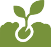  A CIBE a következőket kívánja javasolni a jobb kockázatkezelése érdekében, hogy támogassa szektorunk átalakulását és értékteremtését, valamint reagáljon a rendkívül nagy intenzitású kockázatokra, mint például a piaci, egészségügyi vagy klímaváltozási kockázatok: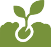 A feldolgozókkal kötött cukorrépa-szerződések közös mutatók alapján történő fejlesztésének ösztönzése.Egyesítse a termelőket a határidős piacok használatához a jobb irányítás és a jobb kockázatmegosztás érdekében.Népszerűsítse az ágazati támogatások létrehozását, mint például a jövedelemstabilizáló eszköz, a gazdálkodók számára jobb láthatóság biztosítása érdekében. Biztonsági hálók bevezetése, mint például állami intervenciós eszközök és kivételes ellátási intézkedések, a termelési többlet és az alacsony világpiaci árak kockázatára való reagálás érdekében. Ösztönözze az összes érdekelt felet, beleértve a biztosítókat is, hogy kezeljék az egészségügyi kockázatokat és kössenek betakarítási biztosítást.  A CIBE emlékeztet arra, hogy a piaci jelzésekre való reagálás és a vetés megfelelő módosítása megköveteli: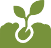 Kiegyensúlyozott erő a répa átvételi és szállítási feltételek tárgyalásain.A cukorgyártókkal kötött répaszállítási szerződések, valamint a cukorgyártók és -felhasználók közötti cukorszerződések merevségeinek megszüntetése.• Elegendő és megfelelő piaci információ és átláthatóság (az árak jelentésének javulása, a fogyasztási dinamikára vonatkozó információk javulása).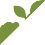 A CIBE ösztönzi a cukorrépa értékesítési lehetőségeinek diverzifikációját:A CIBE kéri, hogy azonosítsák az ipari felhasználásra szánt cukorrépa-termékek fejlesztésének akadályait, és ösztönözzék a cukorrépa-termékek nem élelmiszeripari felhasználását. A CIBE emlékeztet arra, hogy nem szabad szembe helyezkedni a mezőgazdasági termelés élelmiszer- és nem élelmiszeripari értékesítési lehetőségeivel.A CIBE Európai szinten támogatja a terményalapú bioüzemanyagok 7%-os beépítési felső határának kölcsönös megvalósítását a termelési potenciál teljes kiaknázása érdekében.A CIBE támogatja a biogáz fejlesztését, mint megoldást az EU mezőgazdaságának és az EU cukorrépa-ágazatának szén-dioxid-mentesítésére..       A CIBE üdvözli a szén-dioxid gazdálkodási projekteket és a mezőgazdasági szén-dioxid-kibocsátási egységeket az alacsony szén-dioxid-kibocsátású mezőgazdasági projektek és ezek környezeti előnyeinek előmozdítása érdekében. A CIBE felszólítja a társjogalkotókat, hogy ösztönözzék az állami és magánfinanszírozást e projektek támogatására. A CIBE üdvözli, hogy a Bizottság uniós szinten harmonizált tanúsítási keretet készít elő. A szén-dioxid gazdálkodásnak nem kell új szabályozási alappá válnia, hanem olyan környezetvédelmi szolgáltatássá, amelyet olyan piacon honorálnak, amely kiegészíti a gazdálkodók bevételét. CIBE szolidaritását fejezi ki a háborútól szenvedő ukrán néppel, gazdákkal és cukorrépaiparral szemben. A CIBE figyelmezteti az uniós intézményeket, hogy az ellátási láncban, a termelési költségek drámai növekedését át kell hárítani. A CIBE csatlakozik a COPA-COGECA-hoz, hangsúlyozva, hogy sürgősen uniós szintű döntésekre van szükség a műtrágyák elérhetőségével és ártámogatásával kapcsolatban.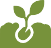 A CIBE kiemeli, hogy a termelékenység növekedése 2018 óta megtorpant, és az EU-27+UK 5 éves átlagos hektáronkénti cukorhozama csökkenni kezdett. A CIBE és tagjai elkötelezettek a cukorrépa-termesztés környezeti fenntarthatóságának folyamatos javítása mellett. E célból a CIBE felszólítja az uniós intézményeket, hogy sürgősen hajtsanak végre egy sor intézkedést és támogassák az innovációt a jelenlegi és a közelgő kihívásokra való reagálás érdekében, nevezetesen a következők fejlesztésének felgyorsítására:a változó éghajlathoz, valamint a kártevőknek és betegségeknek jobban ellenálló répafajták, beleértve az új genomikai technikákkal (NGT) előállított fajtákat is,a robotika, a „nagy adathalmazok” kezelése és a precíziós mezőgazdaság az inputok további optimalizálása érdekében,kártevőirtó rendszer és biokontroll eszközök.Ez csak az állami és magánkutatás pénzügyi támogatásával, valamint a mezőgazdasági szintű beruházások pénzügyi ösztönzésével valósítható meg. A CIBE megjegyzi, hogy az Európai Bizottság a Növényvédő szerek Fenntartható Használatáról szóló irányelv (SUD) jövőbeli felülvizsgálatát készíti elő a Farmtól az asztalig és az EU biodiverzitási stratégiáival összefüggésben. A CIBE emlékeztet arra, hogy a növényvédőszerek használatának megoldás nélküli, bármilyen korlátozása/tilalma, veszélyeztetné az európai cukortermelést. CIBE emlékeztet arra is, hogy a hatóanyagok megújítását vagy megújításának mellőzését tudományosan kell megalapozni, és kéri, hogy feltétlenül kerüljék el a megfelelő növényvédelmi technikák holtpontjait, tekintettel arra, hogy rendelkezésre állnak-e (vagy nem) hatékony és megvalósítható alternatívák a vegyi növényvédő szerekre (PPPk). 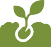   A CIBE támogatja az EU következetes kereskedelem politikáját annak érdekében, hogy az ökológiai átmenet sikeres legyen, és elkerülhető legyen a szén-dioxid-kibocsátás és a környezetvédelmi lyuk. A CIBE üdvözli az EU-ban kialakult politikai konszenzust ennek a kérdésnek a megoldására, valamint a környezet és az emberi egészség védelmét szolgáló viszonossági és tükörintézkedések kereskedelmi partnerek általi végrehajtásának mérlegelését. Ezeknek az intézkedéseknek a harmadik fél termelési normáira kell vonatkozniuk, és minden kereskedelmi megállapodásra alkalmazni kell őket, beleértve a már megkötötteket is. A CIBE üdvözli az erdőirtással és erdőpusztulással összefüggő áruk és termékek behozatala elleni küzdelemre irányuló uniós jogszabály bizottsági javaslatát, és kéri, hogy a nádcukrot is vegyék bele ebbe a jogszabályba.CIBE üdvözli a vállalati átvilágításról és a vállalati elszámoltathatóságról szóló uniós jogszabályjavaslatot a vállalatok számára, hogy tiszteletben tartsák az emberi jogokat és a környezetvédelmet a globális értékláncokban.